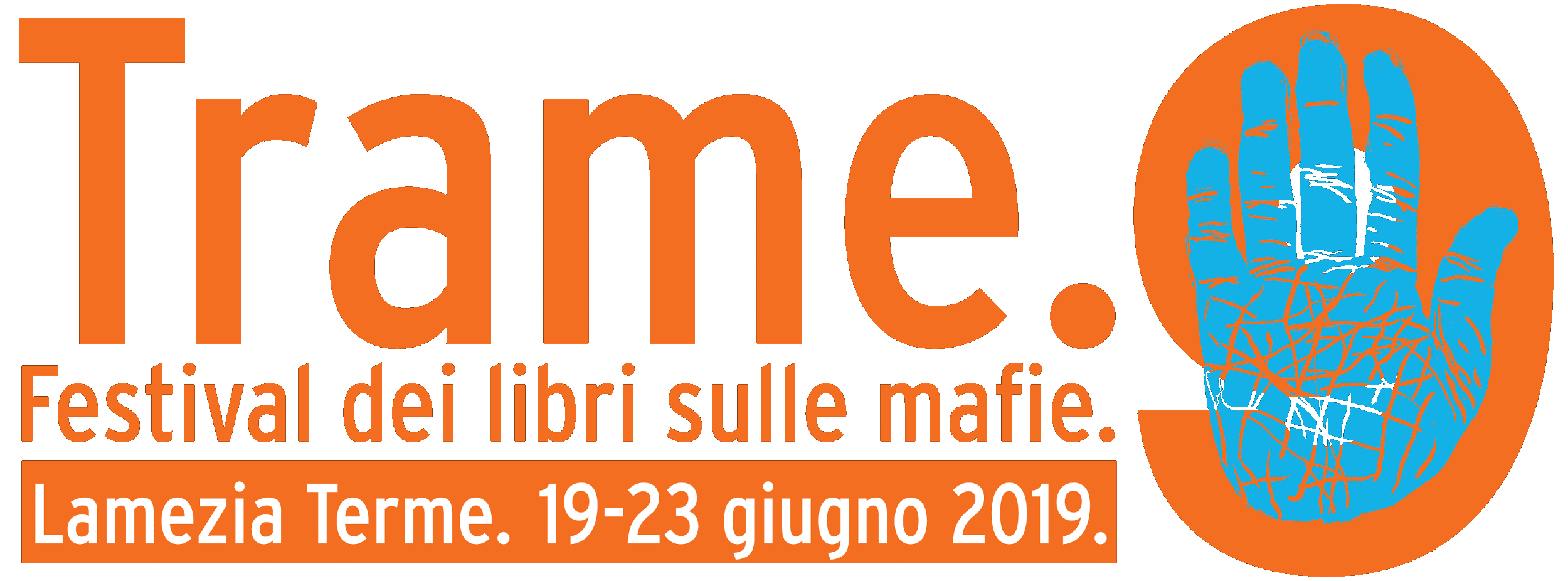 TRAME.9 | Festival dei libri sulle mafie
dal 19 al 23 giugno 2019 | Lamezia TermeGLI OSPITIMassimo AlberizziTiziana BagnatoRosy BattagliaAttilio Bolzoni Floriana BulfonPaolo BorrometiGioacchino BonsignoreFederica CabrasFrancesco CafisoGiancarlo CaselliDanilo ChiricoEnzo CiconteDario CirrincioneFrancesco d’Ayala Rita Di GiovacchinoGianfranco DonadioFrancesca FanueleLuigi FerraiuoloMimmo GangemiPaolo GiuraNicola Gratteri Antonella InvernoNando Dalla ChiesaAngela IantoscaAnna LapiniLucio LucaAndrea MembrettiPaolo MondaniNicola MorraSergio NazzaroMarco OmizzoloStefania PellegriniPablo PetrassoSalvo PiparoDiletta PistonoCarlo PucaDomenico QuiricoDaniela RabiaPasqualino RetturaGabriele Rubini in arte Chef RubioFrancesco ScaramuzzinoPietro Suber Gero TedescoGiovanni TizianGiovanna TorreMarco TravaglioNello Trocchia Alessia TruzzolilloQiu Xialong Stefano VergineUfficio Stampa Trame.9Daniela Caprino | d.caprino@tramefestival.it +39 345 921 4923Valentina De Grazia | v.degrazia@tramefestival.it +39 333 200 0882